Vaccines: Calling the Shots  NAME: ________________Streaming at Nova: http://www.pbs.org/wgbh/nova/body/vaccines-calling-shots.html1. What percentage of patients with whooping cough die?  
       1%            10%          18%        30%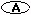 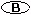 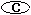 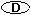 2. Why was the doctor in New York surprised to see a case of measles?  
      his patients had been vaccinated         
        he had never seen measles        3. 500 years ago, what proportion of children died before the age of 5?  
      1/5         1/10      3/5        1/3  4. What doctor demonstrated that cowpox infection prevented smallpox?  
      Louis Pasteur           Jonas Salk   
       Edward Jenner      Albert Einstein5. What stopped the measles virus from spreading throughout New York?
      quarantines        herd immunity      
      severe winter      school closings6. Luke's seizure happened after vaccination. After tests were conducted, it was determined that what caused his seizure?
      epilepsy                 a spider bite         
     peanut allergy       influenza7.  How did congress respond to David's father's lobbying regarding the polio vaccine?
      it was banned            it was changed
       they ignored him         they fired the head of the CDC8. Autism is most likely caused by:  
       toxins             genetics     allergies   drug use9.  The HPV vaccine can prevent:
       stomach flu       near-sightedness   polio       cancer10.  Are the benefits of vaccines worth the risk? Defend your position in at least 1 complete sentence. Name: _______________________________________________________Calling all the SHOTS: Vaccines25 POINTSCreate 8 questions from the videoRULES:________ (5 points) Must include at least 1 question from each of Blooms Taxonomy________  (5 points) Questions/answers must be typed________  (5 points) Answer key provided________  (5 points) Must include at least one question from time 0-20:00, 20:00-40:00 and 40:00-60:00________ (5 points) Questions are well thought out and it is obvious that you watched the video. DUE with TEST on WEDNESDAY April 8th. 